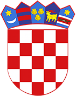 R  E  P  U  B  L  I  K  A    H  R  V  A  T  S  K  APOŽEŠKO-SLAVONSKA ŽUPANIJAGRAD POŽEGA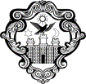 GradonačelnikKLASA: 550-01/23-08/2URBROJ: 2177-1-05/02-23-2Požega, 1. rujna 2023.GRADSKOM VIJEĆU GRADA POŽEGEPREDMET: Izvješće o realizaciji Programa javnih potreba u socijalnoj skrbi u Gradu Požegi za prvo polugodište 2023. godine, - dostavlja se Na osnovi članka 62. stavka 1. podstavka 34. Statuta Grada Požege (Službene novine Grada Požege, broj: 2/21. i 11/22.) te članka 59. stavka 1. Poslovnika o radu Gradskog vijeća Grada Požege (Službene novine Grada Požege, broj: 9/13., 19/13., 5/14., 19/14., 4/18., 7/18. – pročišćeni tekst, 2/20., 2/21. i 4/21.-pročišćeni tekst), dostavlja se Naslovu na razmatranje i usvajanje Izvješće o realizaciji Programa javnih potreba u socijalnoj skrbi u Gradu Požegi za prvo polugodište 2023. godine. Pravna osnova za predmetno Izvješće je u odredbi članka 35. stavka 1. točke 6. Zakona o lokalnoj i područnoj (regionalnoj) samoupravi (Narodne novine, broj: 33/01, 60/01. – vjerodostojno tumačenje, 129/05., 109/07., 125/08., 36/09., 150/11., 144/12., 19/13. – pročišćeni tekst, 137/15. – ispravak, 123/17., 98/19. i 144/20.), članka 88. Zakona o proračunu (Narodne novine, broj: 144/21.), te članka 39. stavka 1. podstavka 20. Statuta Grada Požege (Službene novine Grada Požege, broj: 2/21. i 11/22.).GRADONAČELNIKdr.sc. Željko Glavić, v.r.PRIVITAK:Zaključak Gradonačelnika Grada PožegePrijedlog Zaključka Gradskog vijeća Grada PožegeIzvješće o realizaciji Programa javnih potreba u socijalnoj skrbi u Gradu Požegi za prvo polugodište 2023. godineR  E  P  U  B  L  I  K  A    H  R  V  A  T  S  K  APOŽEŠKO-SLAVONSKA ŽUPANIJAGRAD POŽEGAGradonačelnikKLASA: 550-01/23-08/2URBROJ: 2177-1-05/02-23-3Požega, 1. rujna 2023. Na temelju članka 44. i članka 48. stavka 1. točke 7. Zakona o lokalnoj i područnoj (regionalnoj) samoupravi (Narodne novine, broj: 33/01, 60/01. – vjerodostojno tumačenje, 129/05., 109/07., 125/08., 36/09., 150/11., 144/12., 19/13. – pročišćeni tekst, 137/15. – ispravak, 123/17., 98/19. i 144/20.), članka 88. stavka 2. Zakona o proračunu (Narodne novine, broj: 144/21., članka 62. stavka 1. podstavka 34. i članka 120. Statuta Grada Požege (Službene novine Grada Požege, broj: 2/21. i 11/22.), Gradonačelnik Grada Požege, dana 1. rujna 2023. godine, donosiZ A K L J U Č A KGradonačelnik Grada Požege podnosi Gradskom vijeću Grada Požege na razmatranje i usvajanje Izvješće o realizaciji Programa javnih potreba u socijalnoj skrbi u Gradu Požegi za prvo polugodište 2023. godine.GRADONAČELNIKdr.sc. Željko Glavić, v.r.DOSTAVITI:Gradskom vijeću Grada PožegePismohrani.PRIJEDLOGR  E  P  U  B  L  I  K  A    H  R  V  A  T  S  K  APOŽEŠKO-SLAVONSKA ŽUPANIJAGRAD POŽEGAGradsko vijećeKLASA: 550-01/23-08/2URBROJ: 2177-1-05/02-23-5Požega, _. rujna 2023.Na temelju članka 35. stavka 1. točke 6. Zakona o lokalnoj i područnoj (regionalnoj) samoupravi (Narodne novine, broj: 33/01, 60/01. – vjerodostojno tumačenje, 129/05., 109/07., 125/08., 36/09., 150/11., 144/12., 19/13. – pročišćeni tekst, 137/15. – ispravak, 123/17., 98/19. i 144/20.), te članka 39. stavka 1. podstavka 20. i članka 119. stavka 1. Statuta Grad Požege (Službene novine Grada Požege, broj: 2/21. i 11/22.), na 22. sjednici, održanoj dana  _. rujna 2023. godine, donosiZ A K L J U Č A Ko prihvaćanju Izvješća o realizaciji Programa javnih potreba u socijalnoj skrbi u Gradu Požegi za prvo polugodište 2023. godineI.Gradsko vijeće Grada Požege prihvaća Izvješće o realizaciji Programa javnih potreba u socijalnoj skrbi u Gradu Požegi za prvo polugodište 2023. godine.II.Ovaj će se Zaključak objaviti u Službenim novinama Grada Požege.PREDSJEDNIKMatej Begić, dipl.ing.šum.R  E  P  U  B  L  I  K  A    H  R  V  A  T  S  K  APOŽEŠKO-SLAVONSKA ŽUPANIJAGRAD POŽEGAGradonačelnikKLASA: 550-01/21-08/2URBROJ: 2177-1-05/02-23-4Požega, 1. rujna 2023.Na temelju članka 44. stavka 1. i članka 48. stavka 1. točke 7.  Zakona o lokalnoj i područnoj (regionalnoj) samoupravi (Narodne novine, broj: 33/01, 60/01. – vjerodostojno tumačenje, 129/05., 109/07., 125/08., 36/09., 150/11., 144/12., 19/13. – pročišćeni tekst, 137/15. – ispravak, 123/17., 98/19. i 144/20.) i članka 62. stavka 1. podstavka 34. Statuta Grada Požege (Službene novine Grada Požege, broj: 2/21. i 11/22.), Gradonačelnik Grada Požege, dana 1. rujna 2023. godine, donosiI Z V J E Š Ć EO REALIZACIJI PROGRAMA JAVNIH POTREBA U SOCIJALNOJ SKRBI U GRADU POŽEGI ZA PRVO POLUGODIŠTE 2023. GODINEGradsko vijeće Grada Požege usvojilo je Program javnih potreba u socijalnoj skrbi za 2023. godinu na svojoj 16. sjednici održanoj dana, 16. prosinca 2022. godine i njegove izmjene i dopune na 19. sjednici održanoj dana, 12. travnja 2023. godine (Službene novine Grada Požege, broj: 27/22. i 5/23.) (u nastavku teksta: Program). Kroz Program javnih potreba u socijalnoj skrbi u prvom polugodištu 2023. godini sufinancirani su programi, kako slijedi:I.	PRAVA NA POMOĆI IZ SOCIJALNE SKRBI Aktivnost Režijski troškovi – sredstva realizirana tijekom izvještajnog razdoblja iznose 38.380,35 €. Kroz navedene troškove sufinancirane su brojne obitelji i pojedinci u potrebi različitim pomoćima, a u skladu sa Odlukom o socijalnoj skrbi Grada Požege. Na taj način su dodijeljene pomoći za podmirenje troškova stanovanja, a što se odnosi na podmirenje troškova najamnine (18 korisnika), vode (46 korisnika - obitelji i samci), grijanja (4 korisnika), komunalne naknade i naknade za uređenje voda (35 korisnika) i pričuve (1 korisnik). Dodijeljene su pomoći za boravak djece u vrtiću (14 korisnika), za prijevoz učenika s poteškoćama (6 korisnika), ogrjev (76 korisnika), za jednokratne pomoći i ostalo, kao što su: jednokratne novčane pomoći potrebitima (12 korisnika) novčani dar za Uskrs (106 korisnika).Aktivnost Obitelj i djeca – sredstva realizirana tijekom izvještajnog razdoblja iznose 22.648,79 €. Kroz navedenu aktivnost dodijeljeni su novčani darovi novorođenčadi (53 djece), subvencionirana je prehrana učenika slabijeg materijalnog statusa i djece iz Ukrajine u školskim kuhinjama u osnovnim školama Grada Požege za prosinac 2022. godine u siječnju 2023., a od ove godine Grad više ne snosi taj trošak, već Ministarstvo znanosti i obrazovanja (39 korisnika).Aktivnost Pomoći starijim osobama – sredstva realizirana tijekom izvještajnog razdoblja iznose 19.605,33 €. Kroz navedenu aktivnost sufinanciran je dodatak umirovljenicima s nižim mirovinama (26 korisnika), prijevoz umirovljenika za linije izvan mjesta prebivališta (3 korisnika), dar povodom akcije „Valentinovo“ - novčani dar bračnim parovima sa 50 i više godina bračnog staža (177 parova – 354 korisnika), Uskrsnica za umirovljenike s mirovinom do 199,08 € (161 umirovljenik).II.	DONACIJE HRVATSKOM CRVENOM KRIŽUDonacije Hrvatskom crvenom križu – odnose se na sredstva za rad Crvenog križa koji imaju Zakonom o hrvatskom crvenom križu utvrđenu namjenu. Doznačavaju se temeljem zakonske obveze mjesečno. Planirana su u 2023. godini u iznosu 39.190,00 €, a realizirana u iznosu 19.594,98 €.III.	UDRUGE PROIZAŠLE IZ DOMOVINSKOG RATA Udruge proizašle iz Domovinskog rata – odnosi se na donacije udrugama proizašlim iz Domovinskog rata koje se dodjeljuju na temelju raspisanog javnog poziva. Planirane su u iznosu 29.860,00 €, a u izvještajnom razdoblju u 2023. godini kroz tekuće donacije isplaćeno je braniteljskim udrugama 12.800,00 €, kako slijedi:IV.	HUMANITARNE UDRUGEHumanitarne udruge - odnosi se na sredstva dodijeljena humanitarnim udrugama koja se dodjeljuju na temelju raspisanog javnog poziva. Planiran su  i isplaćena u izvještajnom razdoblju  kroz tekuće donacije humanitarnim udrugama u iznosu 1.990,00 €, kako slijedi:V.	UDRUGE INVALIDAUdruge invalida - odnose se na sredstva namijenjena za udruge invalida koja se dodjeljuju na temelju raspisanog javnog poziva. Planiran su u iznosu 11.000,00 €, a u izvještajnom razdoblju u 2023. godini kroz tekuće donacije isplaćeno je invalidnim udrugama 2.600,00 €, kako slijedi:VI.	DONACIJE CARITASU POŽEŠKE BISKUPIJE – odnosi se na sredstva za pakete pomoći hrane i higijenskih potrepština. Sredstva su planirana i realizirana u iznosu 13.200,00 €.VII.	Projektom JEDNOKRATNA NOVČANA POMOĆ OBITELJIMA I KUĆANSTVIMA ZA UBLAŽAVANJE KRIZE 2023. GODINE je planirano pomoći umirovljenicima i korisnicima zajamčene minimalne naknade premostiti izazove uzrokovane krizom 2023. godine. Sredstva su planirana nakon izvršene preraspodjele u iznosu 85.260,00 € (povećanje za 18.900,00 €), te u istom iznosu i realizirana, jer se sukladno kriterijima propisanim u Odluci o jednokratnoj novčanoj pomoći obiteljima i kućanstvima za ublažavanje krize u 2023. godini javilo više osoba od planiranog broja.VIII.	OBILJEŽAVANJE DANA BRANITELJA GRADA POŽEGEGradsko vijeće Grada Požege donijelo je na jednoj od svojih sjednica Odluku o određivanju Dana branitelja Grada Požege. Tom Odlukom 13. lipnja definiran je Danom branitelja grada Požege, u spomen na Domovinski rat i na sve žrtve koje su hrvatski branitelji podnijeli u obrani Republike Hrvatske i u čast i znak zahvalnosti svim hrvatskim braniteljima s područja grada Požege. Projekt je planiran nakon izvršene preraspodjele u iznosu 1.320,00 € (povećanje za 20,00 €), a realiziran u iznosu 1.317,60 € za troškove obilježavanja Dana branitelja Grada Požege.Navedenim programima (I.+II.+III.+IV.+V.+VI.+VII.+VIII.) u 2023. godini planirano je financiranje javnih potreba u socijalnoj skrbi u iznosu 438.620,00 € (preraspodjelom povećanje za 24.960,00 €),  a realizirano u izvještajnom razdoblju u iznosu 217.397,05 €.GRADONAČELNIKdr.sc. Željko Glavić, v.r.22. SJEDNICA GRADSKOG VIJEĆA GRADA POŽEGETOČKA 4.d) DNEVNOG REDAI Z V J E Š Ć EO REALIZACIJI PROGRAMA JAVNIH POTREBA U SOCIJALNOJ SKRBI U GRADU POŽEGI ZA PRVO POLUGODIŠTE 2023. GODINEPREDLAGATELJ:	Gradonačelnik Grada PožegeIZVJESTITELJ:	Gradonačelnik Grada Požege i /ili pročelnica Upravnog odjela za društvene djelatnostiRujan 2023.NAZIV AKTIVNOSTINAZIV PRAVA IZ SOCIJALNE SKRBI/ NAMJENA SREDSTAVA/TEKUĆI PLAN/€REALIZIRANO U PRVOM POLUGODIŠTU 2023. GODINE/€REŽIJSKI TROŠKOVI1. Pravo na pomoć za podmirenje troškova stanovanja, a odnosi se na:-pravo na pomoć za podmirenje troškova najamnine, komunalnu naknadu, troškove grijanja, vodne usluge, te troškovi nastali zbog radova na povećanju energetske učinkovitosti zgrade- pravo na podmirenje drugih režijskih troškova38.380,35REŽIJSKI TROŠKOVI34.200,0038.380,35REŽIJSKI TROŠKOVI- pravo na pomoć za podmirivanje troškova ogrjeva, sukladno odluci o kriterijima i mjerilima za financiranje troškova stanovanja te iznosu sredstava za pojedinu jedinicu lokalne samouprave, koju donosi Vlada Republike Hrvatske za svaku proračunsku godinu38.380,35REŽIJSKI TROŠKOVI15.500,0038.380,35REŽIJSKI TROŠKOVI2. Pravo na pomoć za podmirenje boravka djece u jaslicama i vrtiću38.380,35REŽIJSKI TROŠKOVI9.300,0038.380,35REŽIJSKI TROŠKOVI3. Pravo na pomoć i njegu u kući-dostava toplog obroka38.380,35REŽIJSKI TROŠKOVI2.000,0038.380,35REŽIJSKI TROŠKOVI4. Pravo na pomoć za podmirenje pogrebnih troškova (osnovne pogrebne opreme i troškova ukopa)38.380,35REŽIJSKI TROŠKOVI2.770,0038.380,35REŽIJSKI TROŠKOVI5. Jednokratne novčane pomoći, a odnose se na:- ostale pomoći obitelji, Korisniku samcu ili obitelji zbog trenutačnih okolnosti (bolest, smrti, elementarne nepogode ili druga okolnost) koje nisu u svezi sa osnovnim životnim potrebama, a isplaćuju se u novcu ili u potrebnom materijalu38.380,35REŽIJSKI TROŠKOVI- ostale pomoći obuhvaćaju poklon obiteljima za Uskrs, Sv. Nikolu, Božić, ostale pomoći obitelji, (preraspodjelom smanjenje za 3.580,00 €).38.380,35REŽIJSKI TROŠKOVI19.820,00UKUPNO:(nakon izvršene preraspodjele – smanjenje za 3.580,00 €):
83.590,0038.380,35OBITELJ I DJECA1. Pravo na pomoć za novorođeno dijete, a odnosi se na novčani dar za prvorođeno dijete u obitelji, koji se povećava za svako sljedeće rođeno dijete u obitelji (nakon preraspodjele smanjenje za 3.980,00 €)22.648,79OBITELJ I DJECA75.620,0022.648,79OBITELJ I DJECA2. Ostale naknade iz proračuna u novcu – subvencioniranje prehrane u osnovnim školama u gradu Požegi22.648,79OBITELJ I DJECA1.500,0022.648,79OBITELJ I DJECA3. Ostale naknade građanima i kućanstvima iz proračuna, a odnosi se na:-pravo na besplatno ljetovanje učenika osnovnih škola- ostale pomoći djeci i mladeži (pomoć oboljeloj djeci i ostale pomoći djeci i mladeži)22.648,79OBITELJ I DJECA11.780,0022.648,79OBITELJ I DJECA4. Prijevoz učenika na ljetovanje u Bašku (nakon preraspodjele povećanje za 13.600,00 €)22.648,79OBITELJ I DJECA16.250,00UKUPNO (nakon izvršene preraspodjele – povećanje za 9.620,00 €):
105.150,0022.648,79POMOĆI STARIJIM OSOBAMA1. Pravo na novčanu pomoć umirovljenicima s nižim mirovinama19.605,33POMOĆI STARIJIM OSOBAMA13.270,0019.605,33POMOĆI STARIJIM OSOBAMA2. Akcija „NITKO NE SMIJE BITI SAM“, druženje osoba starijih od 70 godina bez bračnog druga povodom Božićnih blagdana19.605,33POMOĆI STARIJIM OSOBAMA19.900,0019.605,33POMOĆI STARIJIM OSOBAMA3. Akcija „VALENTINOVO“, druženje bračnih parova sa 50 i više godina bračnog staža19.605,33POMOĆI STARIJIM OSOBAMA7.700,0019.605,33POMOĆI STARIJIM OSOBAMA4. Prijevoz umirovljenika na liječenje izvan mjesta prebivališta19.605,33POMOĆI STARIJIM OSOBAMA400,0019.605,33POMOĆI STARIJIM OSOBAMA5. Dar za Uskrs umirovljenicima s nižom mirovinom19.605,33POMOĆI STARIJIM OSOBAMA9.950,006. Dar za Božić umirovljenicima s nižom mirovinom	      14.190,007. Prijevoz umirovljenika na ljetovanje u Bašku		        2.650,00UKUPNO:						      68.060,0019.605,33UKUPNO256.800,0080.634,47NAZIV UDRUGENAZIV PROJEKTAIZNOS/€Udruga dragovoljaca i veterana Domovinskog rata (UDVDR) podružnica PSŽ„Slavonski heroji - da se istina ne zaboravi", provođenje ostalih aktivnosti iz plana rada udruge za 2023. godinu1.600,00Udruga hrvatskih branitelja DervišagaObilježavanje obljetnica iz Domovinskog rata300,00 Udruga hrvatske policije, hrvatskih branitelja grada Požege i Požeško-slavonske županijeOdlazak na obljetnicu akcije „Krvavi Uskrs"650,00 Udruga ratnih veterana 63. „A“ samostalne gardijske bojne ZNG-a RH Požega„Očuvanje digniteta rata i podrška hrvatskim braniteljima/braniteljicama“1.000,00 Klub „Tigar 90/91 Požega“Obljetnica akcije na Plitvicama, u javnosti poznate kao „Krvavi Uskrs"400,00 Udruga roditelja poginulih branitelja Domovinskog rata grada PožegeSjećanja na našu poginulu djecu i Domovinski rat – „Da se ne zaboravi"900,00Udruga dragovoljaca i veterana Domovinskog rata (UDVDR) podružnica PSŽ„Sat istine – vrijeme istine“2.500,00 Gradski ogranak Udruge hrvatskih dragovoljaca Domovinskog rata (UHDDR)  grada Požege Sufinanciranje troškova redovne izvještajne skupštine udruge500,00 Udruga hrvatskih vojnih invalida Domovinskog rata (HVIDR-a) Požega „Slavonski heroji – da se istina nikad ne zaboravi"2.300,00 Udruga specijalne policije iz Domovinskog rata „Trenk“ Požega Promicanje istine o Domovinskom ratu kroz doprinos, značaj i ulogu Specijalne jedinice policije „Trenk" Požega – „Da se ne zaboravi"2.000,00 Gradski ogranak Udruge hrvatskih dragovoljaca Domovinskog rata (UHDDR)  grada Požege Odlazak na susrete dragovoljaca u Svetu Nedjelju150,00 Udruga ratnih veterana 63. „A“ samostalne gardijske bojne ZNG-a RH PožegaOdlazak kluba žena u Vukovar i sudjelovanje na 4. susretima hrvatskih braniteljica iz Domovinskog rata500,00NAZIV UDRUGENAZIV PROJEKTAIZNOS/€Udruga za kreativni rad i pomoć socijalno potrebitim osobama "Kap solidarnosti"„Kapljice dobrih djela“240,00Humanitarna udruga "Moj bližnji""Pomoć osobama u potrebi"800,00Udruga za zaštitu i promicanje ljudskih prava "Humanum"„Halo Humanum za starije, djecu i mlade“950,00NAZIV UDRUGENAZIV PROJEKTAIZNOS/€Udruga za razvoj kreativnih radionica i kvalitete življenja osoba s invaliditetom RH „Inkluzija mijenja društvene navike“1.200,00Udruga MI„Move and learn - brain gym“700,00Udruga invalida rada Požega„Socijalne usluge, osnaživanje udruge – informiranje i promicanje prava osoba s invaliditetom kroz razvoj civilnoga društva“.300,00 Invalidska udruga "ILCO" Požega„Rehabilitacija i podizanje kvalitete života osoba oboljelih od raka debelog crijeva“200,00Udruga gluhih i nagluhih osoba grada Požege i Županije požeško-slavonske„Druženjem kroz tišinu“200,00 